v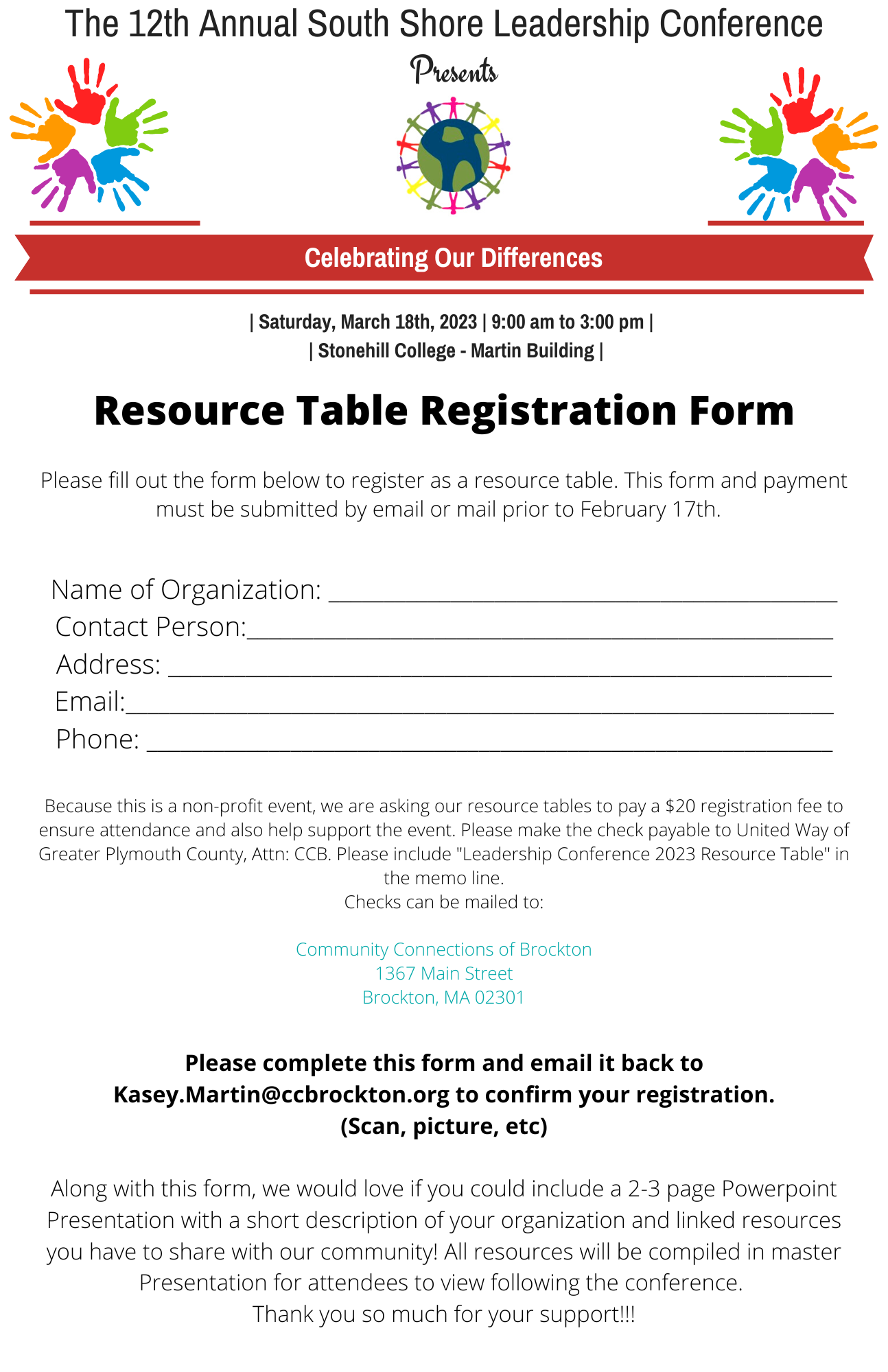 Name of OrganizationContact PersonAddressEmailPhone